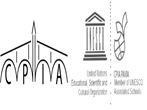 INTERVISTA DI ACCOGLIENZA AL CORSISTAPERCORSO DI 1° LIVELLO CPIA-PAVIASez. carceraria                                                         Rev. 11/09/2020Docente responsabile dell’accoglienza______________________________________________Data dell’ intervista  __________________________Corsista  Nome e cognome___________________________________________________________________   eta’_________________________________________________________________________________   Nazionalità   _________________________________________________________________________   LINGUA MADRE ______________________________________________________________________   (se straniero) tempo di permanenza in italia ________________________________________ ______1. IL PERCORSO DI APPRENDIMENTO   1. Qual è stato il tuo percorso di studio?____________________________________________________ _____________________________________________________________________________________  2. (Se straniero) Hai frequentato un corso di italiano?   ________________________________________        Dove? Per quale Livello e per quanto tempo?   __________________________________________________________________________________________________________________________________3. Conosci anche altre lingue oltre alla tua lingua madre?   SI       NO        Se sì, quali? ____________________________Come l’hai appresa?       ________________________________________________________________________________________________________________  4.Durante il tuo percorso scolastico hai incontrato difficoltà?    SI      NO     Se si, quali? __________________________________________________________________________  _____________________________________________________________________________________  5.Quali situazioni ti hanno condotto ad interrompere gli studi?      __________________________________________________________________________________     __________________________________________________________________________________   6. Quale lavoro fai?  __________________________________________________________________  Quali lavori hai svolto in passato? ______________________________________________________   _________________________________________________________________________________2. MOTIVAZIONE E BISOGNI DEL RIENTRO IN PERCORSI DI EDUCAZIONE E ISTRUZIONE   1. Per quali motivi ti sei iscritto al CPIA ?___________________________________________________________________________________________________________________________________  2. Come hai saputo dei corsi di Licenza Media per adulti? ___________________________________________________________________________________________________________________________________________________________________3. COMPETENZE INFORMATICHE   1.Utilizzi il computer?   SI    NO         Se si, per quali scopi? __________________________________________________________________________________ 2.  Competenze (certificazioni, corsi frequentati, competenze acquisite in ambito professionale…) ___________________________________________________________________________________________________________________________________________________________________